СОВЕТ ДЕПУТАТОВ МУНИЦИПАЛЬНОГО ОБРАЗОВАНИЯ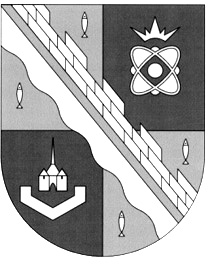 СОСНОВОБОРСКИЙ ГОРОДСКОЙ ОКРУГ ЛЕНИНГРАДСКОЙ ОБЛАСТИ(ЧЕТВЕРТЫЙ СОЗЫВ)ПРОТОКОЛПУБЛИЧНЫХ СЛУШАНИЙот 14 января 2021 г. № 1Начало слушаний: 17.00Окончание слушаний:17.40Тема публичных слушаний: рассмотрение проекта решения совета депутатов «О назначении публичных слушаний по проекту решения совета депутатов «Об утверждении Устава муниципального образования Сосновоборский городской округ Ленинградской области в новой редакции».Дата назначения слушаний: 14 января 2021 года, в соответствии с решением совета депутатов от 23 октября 2020 года № 129 «О назначении публичных слушаний по проекту решения совета депутатов «Об утверждении Устава муниципального образования Сосновоборский городской округ Ленинградской области в новой редакции».Место проведения: большой актовый зал администрации к. 370.Информация о проведении публичных слушаний, проект решения и порядок учета предложений граждан к проекту решения, а также порядок участия граждан в его обсуждении были официально опубликованы в городской газете «Маяк» от 05 ноября 2020 года № 44 и от 11 ноября 2020 года № 45, а также были размещены на официальном сайте администрации Сосновоборского городского округа в сети «Интернет».В период после официального опубликования проекта решения совета депутатов «Об утверждении Устава муниципального образования Сосновоборский городской округ Ленинградской области в новой редакции» в совет депутатов Сосновоборского городского округа поступали поправки, которые в течение суток после их регистрации в совете депутатов, официально обнародовались для сведения жителей городского округа на сайте городской газеты «Маяк» в сети «Интернет» 13 ноября, 27 ноября и 25 декабря.Поступившие поправки также были размещены для сведения жителей городского округа на официальном сайте администрации Сосновоборского городского округа в сети «Интернет».Установленный решением совета депутатов Сосновоборского городского округа период сбора замечаний и предложений жителей городского округа по проекту решения совета депутатов «Об утверждении Устава муниципального образования Сосновоборский городской округ Ленинградской области в новой редакции» – с 11 ноября 2020 года до 9.00 13 января 2021 года.На публичных слушаниях присутствовали депутаты совета депутатов, представители администрации и средств массовой информации города, жители города.Мероприятие проходило с соблюдением эпидемиологических мер: обязательное соблюдение масочного режима, дистанции и ограничение по численности участников публичных слушаний.   Председательствующий на публичных слушаниях: председатель совета депутатов Сосновоборского городского округа - Садовский В.Б.ПОВЕСТКАпубличных слушанийПо вопросу: «Об утверждении Устава муниципального образования Сосновоборский городской округ Ленинградской области в новой редакции» Садовского В.Б., слушали Алмазова Г.В.В ходе проведения публичных слушаний:- с вступительным словом выступил председатель совета депутатов Сосновоборского городского округа Садовский В.Б;- заместитель председателя совета депутатов Сосновоборского городского округа Бабич И.А. довел до сведения участников публичных слушаний информацию о подготовке и официальном опубликовании проекта решения совета депутатов «Об утверждении Устава муниципального образования Сосновоборский городской округ Ленинградской области в новой редакции» и порядке участия граждан в его обсуждении, довел информацию о поступивших в адрес совета депутатов поправках к проекту новой редакции Устава и результатах их рассмотрения на заседаниях специально созданной редакционной комиссии;- начальник сектора правового обеспечения деятельности совета депутатов Алмазов Г.В. довел до сведения участник публичных слушаний результаты рассмотрения поступивших поправок. В обсуждении вопроса приняли участие: Садовский В.Б., Бабич И.А., Алмазов Г.В. Результаты публичных слушаний по проекту решения совета депутатов будут доведены до сведения депутатов.Совету депутатов рекомендовано принять проект решения «Об утверждении Устава муниципального образования Сосновоборский городской округ Ленинградской области в новой редакции».Поступившие поправки будут рассматриваться на заседании таблицей поправок.  Председательствующийна публичных слушаниях                                                                           В.Б.СадовскийСекретарь публичных слушаний			                              Е.И.Ремнева